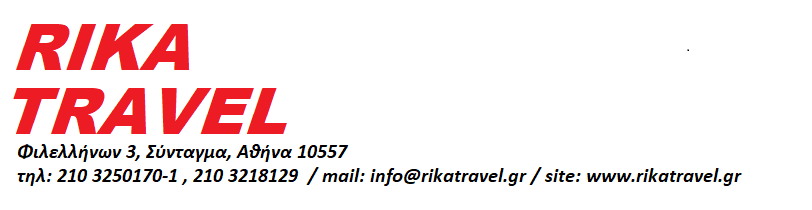 Ζητείται φοιτητής για πρακτική άσκηση με προοπτική για μόνιμη απασχόληση/  Επικοινωνήστε με την Κα Στέλλα Σορμαϊνη στο τηλέφωνο  6970234538